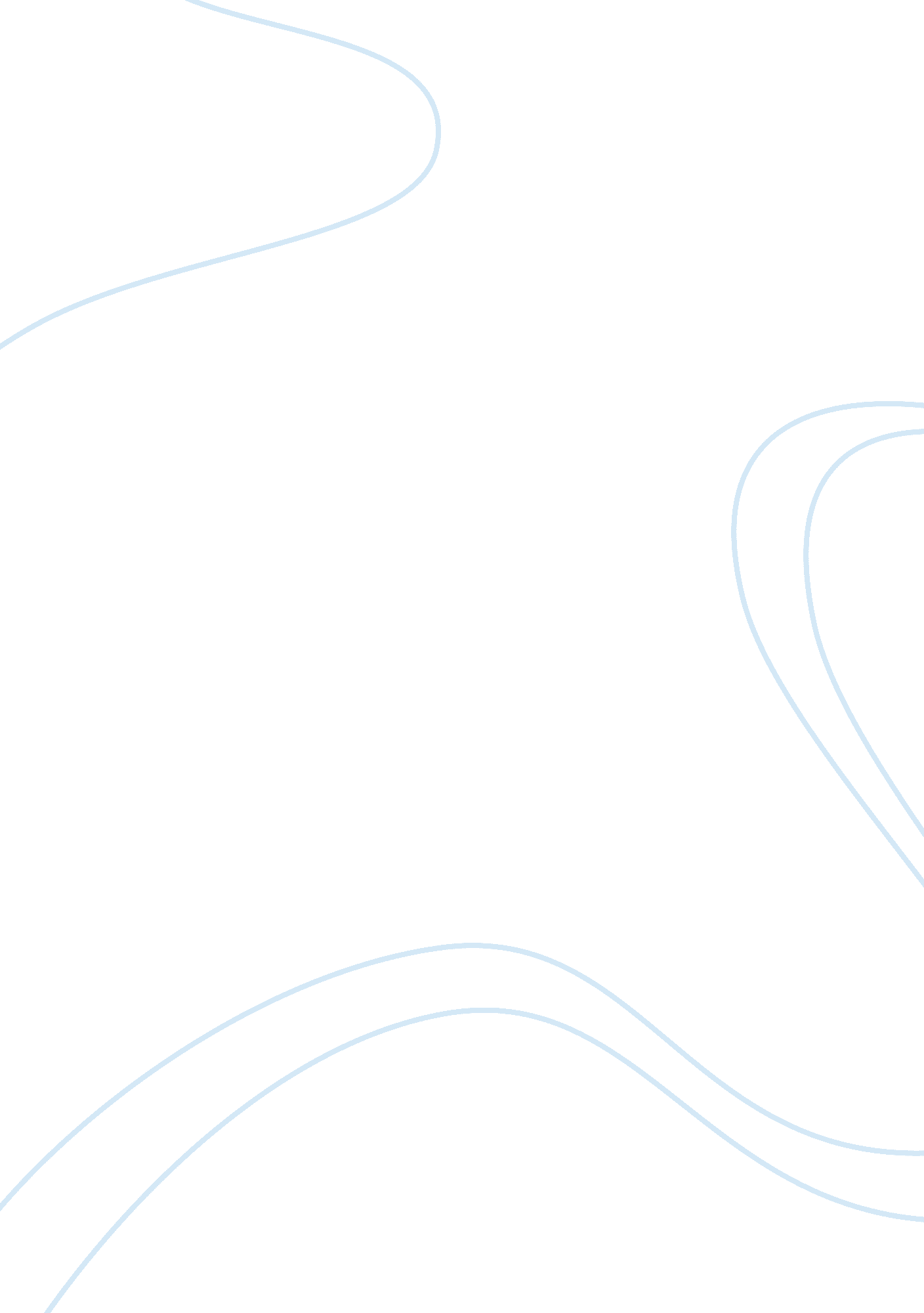 Student performance objectivesLinguistics, English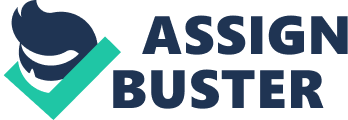 Module Performance Objectives INTRODUCTION Having received the objectives for this program, I strategized methodsand tactics through which I could best achieve many of these goals as possible. Objectives are essential in appraising the achievements one has made after a certain task. For this matter, I knew exactly how significant it was to orient myself to these objectives. I can confidently state that I met more than three-course objectives that the program expected. In this text, I will discuss three of these objectives and how I managed to attain them. 
Interpret and Critique Deductive and Inductive Reasoning 
Firstly, the third objective of this course expected learners, the end to be in a position to interpret and critique deductive and inductive reasoning. Fortunately, I worked so hard to meet this objective. In a nutshell, deductive reasoning is the logical argument that begins from a general point to some specific before making a conclusion. Contrarily, inductive is that which starts from a definite/particular and expands to include other elements of the same nature before making an inclusive conclusion. To make this practical and real, I reviewed several research papers that could provide me with clear, logical arguments. I discovered that research is either deductively or inductively developed. The essence of generalizability makes the research work demonstrate great inductive reasoning. For instance, scientists having performed tests one sample conclude that the whole population from which the sample was obtained bears the same characteristics. I grasped this topic extensively having reviewed several written pieces of literature (Singmann and Klauer, 248-249). 
Identify and Counter Fallacies and Language Propaganda 
Consequently, fallacies and language propaganda are everyday misuses of language. People engage in several cases where they inaccurately generalize other people stereotypically either to serve their self-interest or based on inaccurate information they acquired. A fallacy like ‘ all men are the same’ is one of the common language propaganda that should be demystified. Of course all men cannot be the same; men vary in different aspects such as height, complexion, attitude, personality among others. This objective was met by engaging in social interactions to identify some of the common fallacies people make in everyday life and indeed, several were noticed. 
Apply Principles of Logics in Writing 
I was expected to be in a position to utilize the codes of logics that demand an inference should be well supported by both valid and sound propositions to make the validate the argument. This is one thing I did achieve after exploring numerous books and journals especially those related to law to determine what constitutes valid and sound arguments. I determined that supporting a claim by valid evidence (especially those that are scientifically verified) are more likely to make one’s conclusion valid. It also revealed to me that an argument is not just disagreeing with ideas but bringing up claims that are well justified and supported. 
CONCLUSION 
In conclusion, this course has been able to expose me to myriad dynamics of effective communication. It has helped assisted me to attain more than what I earlier on had expected. It has been an eye-opener as far as making good arguments, and articulate communication is concerned. 
Work Cited 
Singmann, Henrik & Karl C. Klauer. Deductive and Inductive Conditional Inferences: Two Modes of Reasoning. Thinking & Reasoning 17. 3 (2011): 247-281. Web. 